Objetivo a desarrollar.OA1Reconocer elementos de cuidado de salud física.Indicaciones generales para padres y tutores en el momento del estudio del estudiante.1. Realizar la actividad en un lugar con luz y comodidad para el estudiante.2. Realizar la actividad en un horario óptimo y razonable para el estudiante.3. Procure respetar la velocidad del estudiante y favor sin usar o uso mínimo de goma de borrar, para que el estudiante sienta confianza y no se frustre al verle a ud adulto borrar todo lo que realizó con tanto esfuerzo.4. Al momento de terminar la actividad (guía de estudio pegar en el cuaderno.Inicio.Cuidado de tú cuerpo.La salud física es muy importante por tanto te recordamos principales cuidados físicos para tú salud.Ejercitarse con regularidad.Seguir una dieta saludable.Mantener un peso saludable.Dormir lo suficiente.Cumplir con las vacunas.Cepillarse los dientes y usar hilo dental.Usar protector solar.No escuchar música fuerte.Desarrollo.De acuerdo a lo que ya aprendimos en clases colorea las imágenes que muestran como cuidado a cuerpo.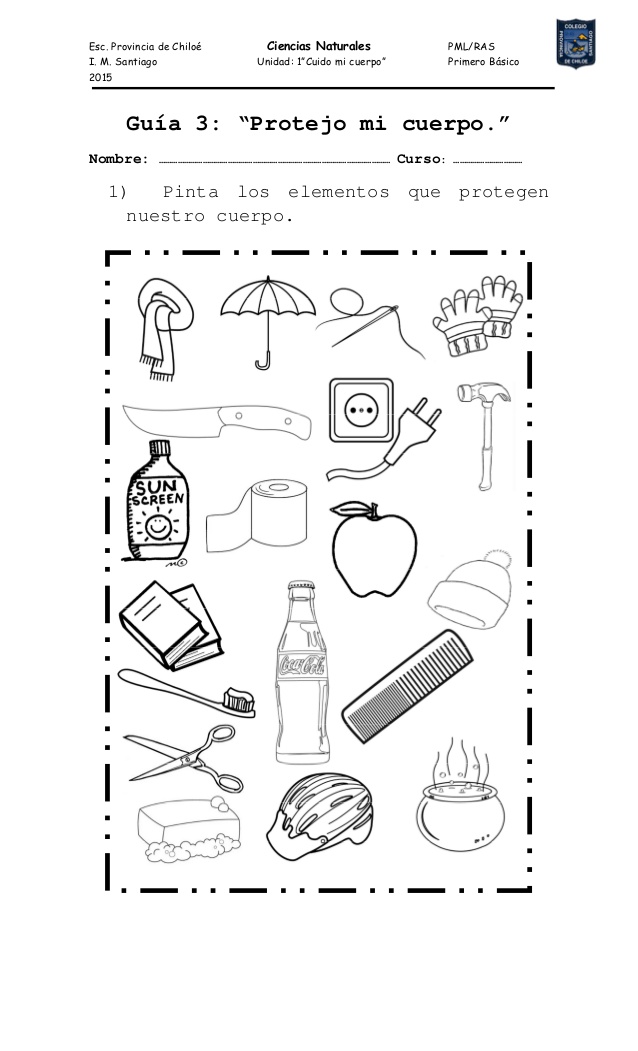 Cierre.Nombra tú ensalada favorita _______________________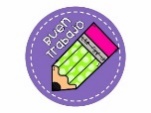 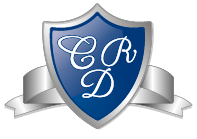 CIENCIAS NATURALES  1° BÁSICO   CLASE N° 1Profesora: Jessica Godoy Escobar.             Correo: jgodoy@colegiodelreal.clFecha. Semana 1 al 5 marzo.                      Tiempo estimado. 90 minutos.